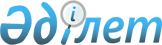 О переименовании составных частей в городах Кокшетау, Степногорск Акмолинской областиПостановление акимата Акмолинской области от 29 марта 2017 года № А-3/122 и решение Акмолинского областного маслихата от 29 марта 2017 года № 6С-9-11. Зарегистрировано Департаментом юстиции Акмолинской области 3 мая 2017 года № 5932      Примечание РЦПИ.

      В тексте документа сохранена пунктуация и орфография оригинала.

      В соответствии с подпунктом 4-1) статьи 11 Закон Республики Казахстан от 8 декабря 1993 года "Об административно-территориальном устройстве Республики Казахстан", на основании заключения Республиканской ономастической комиссии при Правительстве Республики Казахстан от 21 декабря 2016 года, акимат Акмолинской области ПОСТАНОВИЛ и Акмолинский областной маслихат РЕШИЛ:

      1. Переименовать в городе Кокшетау Акмолинской области улицу Дачная на улицу Каюма Мухамедханова, улицу ДСУ-15 на улицу Хамита Ергалиева, улицу Кирпичная на улицу Ынтымак, улицу Нефтебазовская на улицу Каукена Кенжетаева, улицу Пионерская на улицу Баубека Булкышева.

      2. Переименовать в городе Степногорск Акмолинской области проспект Лунный на проспект Тауелсиздик, улицу Ленина на проспект Республики, улицу Мира на улицу Бейбитшилик.

      3. Настоящее постановление и решение вступает в силу со дня государственной регистрации в Департаменте юстиции Акмолинской области и вводится в действие со дня официального опубликования.


					© 2012. РГП на ПХВ «Институт законодательства и правовой информации Республики Казахстан» Министерства юстиции Республики Казахстан
				
      Аким Акмолинской области

М.Мурзалин

      Председатель сессии
Акмолинского областного
маслихата

Т.Булатов

      Секретарь Акмолинского
областного маслихата

Д.Нурмулдин
